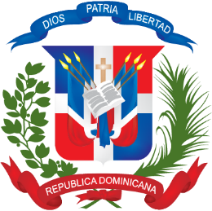 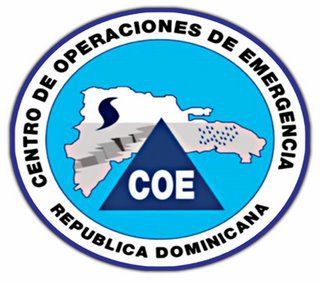 No. Solicitud:         Objeto de la compra: 	Rubro: Planificada:         Detalle pedido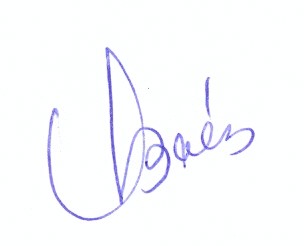 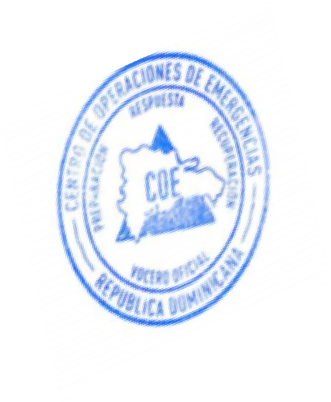 Vilma Báez Almonte _________________________________________________Responsable de la Unidad Operativa de Compras y ContratacionesÍtemCódigoDescripciónUnidad de MedidaCantidad SolicitadaPrecio Unitario EstimadoMonto756101508COLCHONES 30X72X4 TIPO MILITAR GRIS CON RAYASUnidad1300850.001,105,000.00Total:Observaciones: 